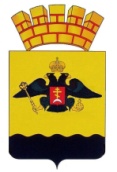 РЕШЕНИЕГОРОДСКОЙ ДУМЫ МУНИЦИПАЛЬНОГО ОБРАЗОВАНИЯГОРОД НОВОРОССИЙСКот 24 ноября 2020 года                                                                                     № 35г. НовороссийскО признании утратившими силу некоторых решений городской Думы муниципального образования город Новороссийск В соответствии со статьями 115 и 117 Бюджетного кодекса Российской Федерации, Федеральным законом от 6 октября 2003 года № 131-ФЗ «Об общих принципах организации местного самоуправления в Российской Федерации», Уставом муниципального образования город Новороссийск и на основании протеста и.о. прокурора города Новороссийска С.Г. Коростылева от 10 августа 2020 года № 7/2-прдр-20030007-123-20/20030007 городская Дума муниципального образования город Новороссийск  р е ш и л а:1. Признать утратившими силу:1.1. Решение городской Думы IV созыва города Новороссийска            от 18 октября 2005 года № 110 «Об утверждении Порядка предоставления муниципальных гарантий муниципального образования г. Новороссийск»;1.2. Пункт 1 решения городской Думы муниципального образования город Новороссийск от 23 октября 2007 года № 464 «О внесении изменений в некоторые акты городской Думы по вопросам муниципальных заимствований и предоставления муниципальных гарантий».2. Отделу информационной политики и средств массовой информации администрации муниципального образования город Новороссийск (Кулакова) обеспечить официальное опубликование настоящего решения в печатном средстве массовой информации и размещение (опубликование) настоящего решения на официальном сайте администрации и городской Думы муниципального образования город Новороссийск в информационно-телекоммуникационной сети «Интернет».3. Контроль за выполнением настоящего решения возложить на председателя комитета по финансово-бюджетной и экономической политике С.И. Кондратьева и первого заместителя главы муниципального образования С.В. Калинину.4. Настоящее решение вступает в силу со дня его официального опубликования.Глава муниципального образования город Новороссийск________________  И.А. ДяченкоЗаместитель председателя   городской Думы________________  С.Ю. Савотин